Понедельник 19 апреля  2021г                                                                        Первый завтрак                                                      Второй завтрак                                                   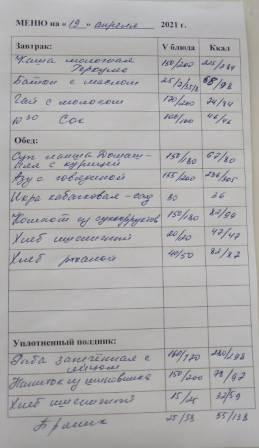 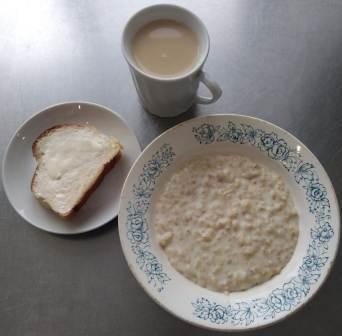 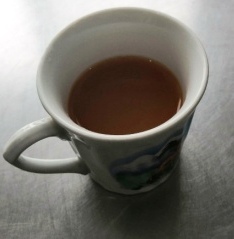                                                                                   Обед                                                                         Уплотненный полдник 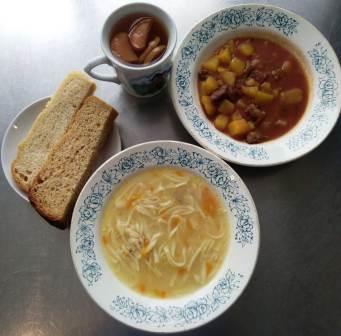 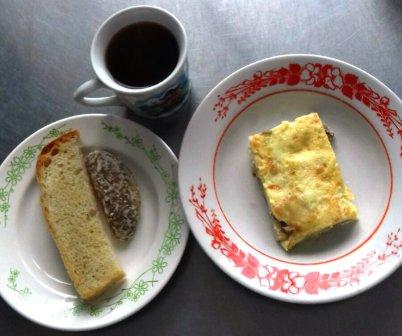 Вторник 20 апреля  2021г                                                                        Первый завтрак                                                          Второй завтрак                                              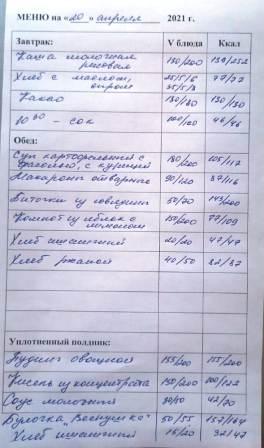 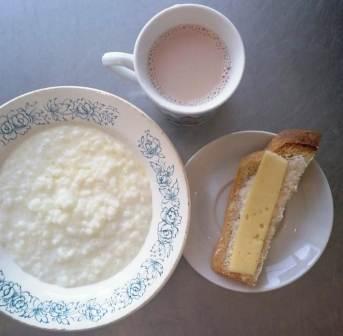                                                                                         Обед                                                            Уплотненный полдник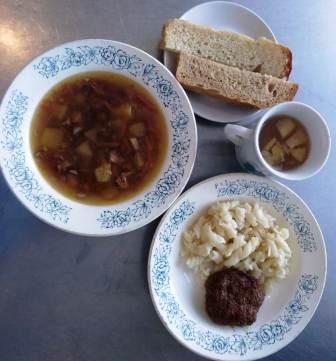 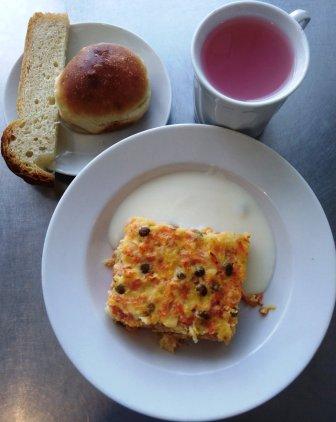 Среда 21 апреля 2021г                                                                        Первый завтрак                                                          Второй завтрак                                              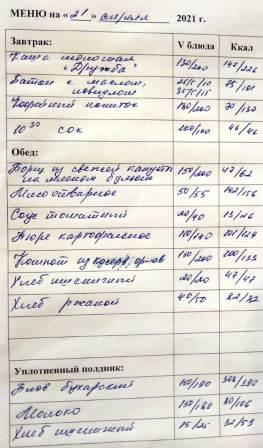 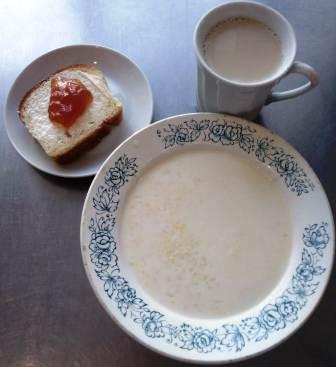 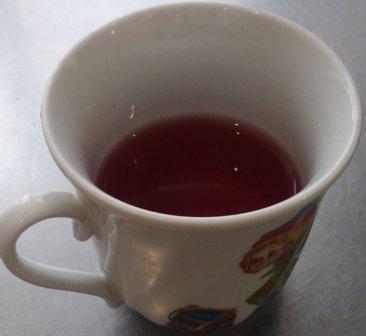                                                                                 Обед                                                                         Уплотненный полдник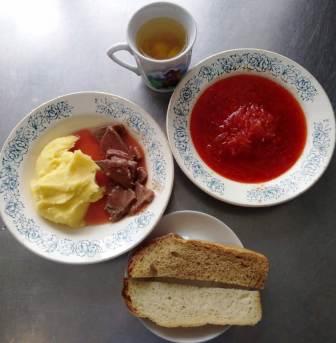 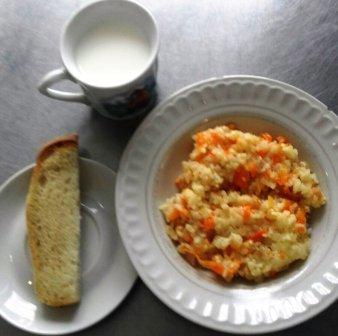 Четверг 22 апреля 2021г                                                                             Первый завтрак                                                        Второй завтрак                                                                                                     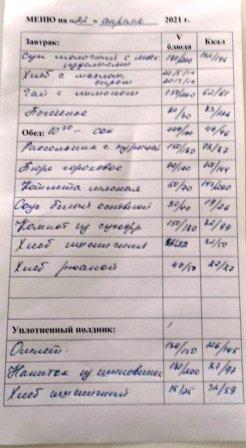 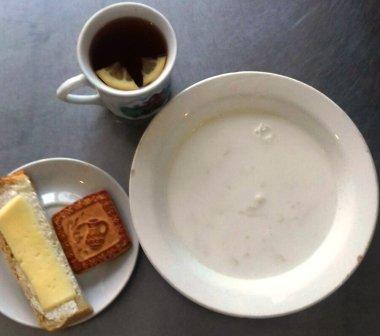                                                                      Обед                                                                         Уплотненный полдник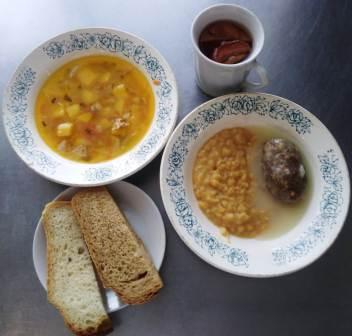 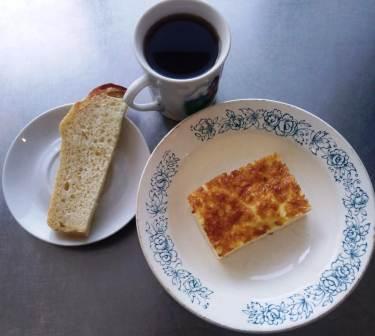 Пятница 23 апреля 2021г                                                                           Первый завтрак                                                        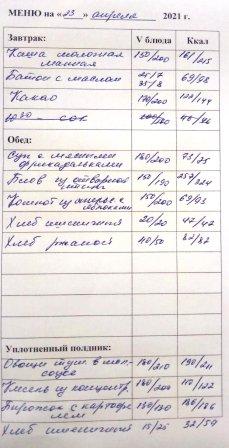 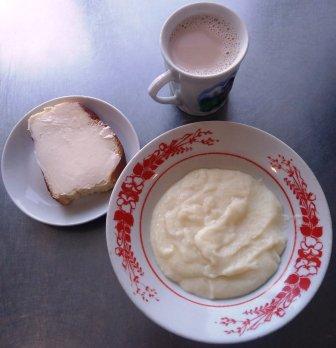                                                                           Обед                                                                         Уплотненный полдник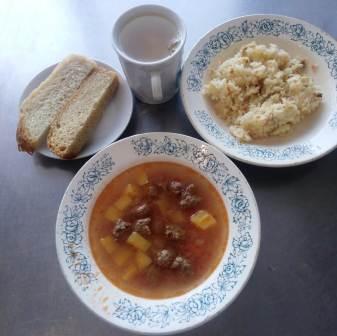 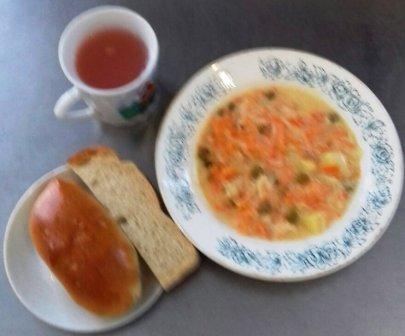 